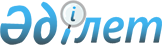 О внесении изменений в решение Таскалинского районного маслихата от 26 декабря 2013 года № 20-3 "О районном бюджете на 2014-2016 годы"
					
			Утративший силу
			
			
		
					Решение Таскалинского районного маслихата Западно-Казахстанской области от 25 августа 2014 года № 26-5. Зарегистрировано Департаментом юстиции Западно-Казахстанской области 3 сентября 2014 года № 3627. Утратило силу решением Таскалинского районного маслихата Западно-Казахстанской области от 16 марта 2015 года № 30-7      Сноска. Утратило силу решением Таскалинского районного маслихата Западно-Казахстанской области от 16.03.2015 № 30-7.      В соответствии с Бюджетным кодексом Республики Казахстан от 4 декабря 2008 года, Законом Республики Казахстан от 23 января 2001 года «О местном государственном управлении и самоуправлении в Республике Казахстан» Таскалинский районный маслихат РЕШИЛ:



      1. Внести в решение Таскалинского районного маслихата от 26 декабря 2013 года № 20-3 «О районном бюджете на 2014-2016 годы» (зарегистрированное в Реестре государственной регистрации нормативных правовых актов за № 3395, опубликованное 31 января 2014 года в газете «Екпін») следующие изменения:



      приложение 1 к указанному решению изложить в новой редакции согласно приложению к настоящему решению.



      2. Настоящее решение вводится в действие с 1 января 2014 года.      Председатель сессии              К. Ажгереев

      Секретарь районного

      маслихата                        С. Рахимов

Приложение

к решению районного маслихата

от 25 августа 2014 года № 26-5Приложение 1

к решению районного маслихата

от 26 декабря 2013 года № 20-3 Районный бюджет на 2014 год(тысяч тенге)
					© 2012. РГП на ПХВ «Институт законодательства и правовой информации Республики Казахстан» Министерства юстиции Республики Казахстан
				КатегорияКатегорияКатегорияКатегорияКатегорияСуммаКлассКлассКлассКлассСуммаПодклассПодклассПодклассСуммаСпецификаСпецификаСуммаНаименование123456I. Доходы2 027 1251Налоговые поступления300 49001Подоходный налог 105 9862Индивидуальный подоходный налог 105 98603Социальный налог90 9501Социальный налог90 95004Налоги на собственность97 0151Налоги на имущество75 9003Земельный налог1 0304Налог на транспортные средства15 9855Единый земельный налог4 10005Внутренние налоги на товары, работы и услуги4 7452Акцизы1 3003Поступления за использование природных и других ресурсов4004Сборы за ведение предпринимательской и профессиональной деятельности3 0155Налог на игорный бизнес3008Обязательные платежи, взимаемые за совершение юридически значимых действий и (или) выдачу документов уполномоченными на то государственными органами или должностными лицами1 7941Государственная пошлина1 7942Неналоговые поступления2 86301Доходы от государственной собственности1 5005Доходы от аренды имущества, находящегося в государственной собственности1 50006Прочие неналоговые поступления 1 3631Прочие неналоговые поступления 1 3633Поступления от продажи основного капитала8 80001Продажа государственного имущества, закрепленного за государственными учреждениями7 0001Продажа государственного имущества, закрепленного за государственными учреждениями7 00003Продажа земли и нематериальных активов1 8001Продажа земли 1 8004Поступления трансфертов1 714 97202Трансферты из вышестоящих органов государственного управления1 714 9722Трансферты из областного бюджета1 714 972Функциональная группаФункциональная группаФункциональная группаФункциональная группаФункциональная группаСуммаФункциональная подгруппаФункциональная подгруппаФункциональная подгруппаФункциональная подгруппаСуммаАдминистратор бюджетных программАдминистратор бюджетных программАдминистратор бюджетных программСуммаПрограммаПрограммаСуммаНаименование123456II. Затраты2 026 51501Государственные услуги общего характера183 1071Представительные, исполнительные и другие органы, выполняющие общие функции государственного управления167 014112Аппарат маслихата района (города областного значения)12 992001Услуги по обеспечению деятельности маслихата района (города областного значения)12 992122Аппарат акима района (города областного значения)49 473001Услуги по обеспечению деятельности акима района (города областного значения)49 473003Капитальные расходы государственного органа0123Аппарат акима района в городе, города районного значения, поселка, села, сельского округа104 549001Услуги по обеспечению деятельности акима района в городе, города районного значения, поселка, села, сельского округа104 549022Капитальные расходы государственного органа02Финансовая деятельность758459Отдел экономики и финансов района (города областного значения)758003Проведение оценки имущества в целях налогообложения371011Учет, хранение, оценка и реализация имущества, поступившего в коммунальную собственность3879Прочие государственные услуги общего характера15 335459Отдел экономики и финансов района (города областного значения)15 335001Услуги по реализации государственной политики в области формирования и развития экономической политики, государственного планирования, исполнения бюджета и управления коммунальной собственностью района (города областного значения)15 33502Оборона3 8431Военные нужды1 691122Аппарат акима района (города областного значения)1 691005Мероприятия в рамках исполнения всеобщей воинской обязанности1 6912Организация работы по чрезвычайным ситуациям2 152122Аппарат акима района (города областного значения)2 152006Предупреждение и ликвидация чрезвычайных ситуаций масштаба района (города областного значения)1 456007Мероприятия по профилактике и тушению степных пожаров районного (городского) масштаба, а также пожаров в населенных пунктах, в которых не созданы органы государственной противопожарной службы69603Общественный порядок, безопасность, правовая, судебная, уголовно-исполнительная деятельность30349Прочие услуги в области общественного порядка и безопасности3034458Отдел жилищно-коммунального хозяйства, пассажирского транспорта и автомобильных дорог района (города областного значения)3034021Обеспечение безопасности дорожного движения в населенных пунктах303404Образование1 230 3231Дошкольное воспитание и обучение102 273464Отдел образования района (города областного значения)102 273009Обеспечение деятельности организаций дошкольного воспитания и обучения67 861040Реализация государственного образовательного заказа в дошкольных организациях образования 34 4122Начальное, основное среднее и общее среднее образование1 092 799464Отдел образования района (города областного значения)1 092 799003Общеобразовательное обучение1 032 848006Дополнительное образование для детей59 9519Прочие услуги в области образования35 251464Отдел образования района (города областного значения)35 251001Услуги по реализации государственной политики на местном уровне в области образования 6 803005Приобретение и доставка учебников, учебно-методических комплексов для государственных учреждений образования района (города областного значения)14 602007Проведение школьных олимпиад, внешкольных мероприятий и конкурсов районного (городского) масштаба157015Ежемесячная выплата денежных средств опекунам (попечителям) на содержание ребенка-сироты (детей-сирот), и ребенка (детей), оставшегося без попечения родителей4 012020Обеспечение оборудованием, программным обеспечением детей-инвалидов, обучающихся на дому0067Капитальные расходы подведомственных государственных учреждений и организаций9 67705Здравоохранение2319Прочие услуги в области здравоохранения231123Аппарат акима района в городе, города районного значения, поселка, села, сельского округа231002Организация в экстренных случаях доставки тяжелобольных людей до ближайшей организации здравоохранения, оказывающей врачебную помощь23106Социальное обеспечение и социальная помощь110 6672Социальная помощь83 908451Отдел занятости и социальных программ района (города областного значения)83 908002Программа занятости27 896005Государственная адресная социальная помощь7 331006Оказание жилищной помощи833007Социальная помощь отдельным категориям нуждающихся граждан по решениям местных представительных органов5 433010Материальное обеспечение детей-инвалидов, воспитывающихся и обучающихся на дому834014Оказание социальной помощи нуждающимся гражданам на дому22 858016Государственные пособия на детей до 18 лет10 419017Обеспечение нуждающихся инвалидов обязательными гигиеническими средствами и предоставление услуг специалистами жестового языка, индивидуальными помощниками в соответствии с индивидуальной программой реабилитации инвалида5 885023Обеспечение деятельности центров занятости населения2 4199Прочие услуги в области социальной помощи и социального обеспечения26 759451Отдел занятости и социальных программ района (города областного значения)23 140001Услуги по реализации государственной политики на местном уровне в области обеспечения занятости и реализации социальных программ для населения22 666011Оплата услуг по зачислению, выплате и доставке пособий и других социальных выплат474458Отдел жилищно-коммунального хозяйства, пассажирского транспорта и автомобильных дорог района (города областного значения)3 619050Реализация Плана мероприятий по обеспечению прав и улучшению качества жизни инвалидов3 61907Жилищно-коммунальное хозяйство136 1971Жилищное хозяйство34 675123Аппарат акима района в городе, города районного значения, поселка, села, сельского округа1 000007Организация сохранения государственного жилищного фонда города районного значения, поселка, села, сельского округа1 000458Отдел жилищно-коммунального хозяйства, пассажирского транспорта и автомобильных дорог района (города областного значения)3 675003Организация сохранения государственного жилищного фонда0004Обеспечение жильем отдельных категорий граждан3 225031Изготовление технических паспортов на объекты кондоминиумов450466Отдел архитектуры, градостроительства и строительства района (города областного значения)30 000003Проектирование, строительство и (или) приобретение жилья государственного коммунального жилищного фонда0004Проектирование, развитие, обустройство и (или) приобретение инженерно-коммуникационной инфраструктуры30 000072Строительство и (или) приобретение служебного жилища и развитие и (или) приобретение инженерно-коммуникационной инфраструктуры в рамках Программы занятости 202002Коммунальное хозяйство69 065123Аппарат акима района в городе, города районного значения, поселка, села, сельского округа4 741014Организация водоснабжения населенных пунктов4 741458Отдел жилищно-коммунального хозяйства, пассажирского транспорта и автомобильных дорог района (города областного значения)8 060012Функционирование системы водоснабжения и водоотведения8 060466Отдел архитектуры, градостроительства и строительства района (города областного значения)56 264058Развитие системы водоснабжения и водоотведения в населенных пунктах56 2643Благоустройство населенных пунктов32 457123Аппарат акима района в городе, города районного значения, поселка, села, сельского округа20 929008Освещение улиц населенных пунктов5 597009Обеспечение санитарии населенных пунктов1 627011Благоустройство и озеленение населенных пунктов13 705458Отдел жилищно-коммунального хозяйства, пассажирского транспорта и автомобильных дорог района (города областного значения)11 528015Освещение улиц в населенных пунктах833016Обеспечение санитарии населенных пунктов0018Благоустройство и озеленение населенных пунктов10 69508Культура, спорт, туризм и информационное пространство211 3461Деятельность в области культуры108 386457Отдел культуры, развития языков, физической культуры и спорта района (города областного значения)108 386003Поддержка культурно-досуговой работы108 3862Спорт 2 873457Отдел культуры, развития языков, физической культуры и спорта района (города областного значения)2 873009Проведение спортивных соревнований на районном (города областного значения) уровне1 330010Подготовка и участие членов сборных команд района (города областного значения) по различным видам спорта на областных спортивных соревнованиях1 5433Информационное пространство71 142456Отдел внутренней политики района (города областного значения)7 533002Услуги по проведению государственной информационной политики через газеты и журналы 6 290005Услуги по проведению государственной информационной политики через телерадиовещание1 243457Отдел культуры, развития языков, физической культуры и спорта района (города областного значения)63 609006Функционирование районных (городских) библиотек62 896007Развитие государственного языка и других языков народа Казахстана7139Прочие услуги по организации культуры, спорта, туризма и информационного пространства28 945456Отдел внутренней политики района (города областного значения)19 919001Услуги по реализации государственной политики на местном уровне в области информации, укрепления государственности и формирования социального оптимизма граждан9 929003Реализация региональных программ в сфере молодежной политики9 990457Отдел культуры, развития языков, физической культуры и спорта района (города областного значения)9 026001Услуги по реализации государственной политики на местном уровне в области культуры, развития языков, физической культуры и спорта 8 142032Капитальные расходы подведомственных государственных учреждений и организаций88410Сельское, водное, лесное, рыбное хозяйство, особо охраняемые природные территории, охрана окружающей среды и животного мира, земельные отношения75 7531Сельское хозяйство31 273459Отдел экономики и финансов района (города областного значения)14 794099Реализация мер по оказанию социальной поддержки специалистов14 794474Отдел сельского хозяйства и ветеринарии района (города областного значения)16 479001Услуги по реализации государственной политики на местном уровне в сфере сельского хозяйства и ветеринарии13 964007Организация отлова и уничтожения бродячих собак и кошек1 175008Возмещение владельцам стоимости изымаемых и уничтожаемых больных животных, продуктов и сырья животного происхождения1 3406Земельные отношения8 099463Отдел земельных отношений района (города областного значения)8 099001Услуги по реализации государственной политики в области регулирования земельных отношений на территории района (города областного значения)8 0999Прочие услуги в области сельского, водного, лесного, рыбного хозяйства, охраны окружающей среды и земельных отношений36 381475Отдел предпринимательства, сельского хозяйства и ветеринарии района (города областного значения)36 381013Проведение противоэпизоотических мероприятий36 38111Промышленность, архитектурная, градостроительная и строительная деятельность8 6412Архитектурная, градостроительная и строительная деятельность8 641466Отдел архитектуры, градостроительства и строительства района (города областного значения)8 641001Услуги по реализации государственной политики в области строительства, улучшения архитектурного облика городов, районов и населенных пунктов области и обеспечению рационального и эффективного градостроительного освоения территории района (города областного значения)8 64112Транспорт и коммуникации25 3521Автомобильный транспорт25352123Аппарат акима района в городе, города районного значения, поселка, села, сельского округа58013Обеспечение функционирования автомобильных дорог в городах районного значения, поселках, селах, сельских округах58458Отдел жилищно-коммунального хозяйства, пассажирского транспорта и автомобильных дорог района (города областного значения)25 294023Обеспечение функционирования автомобильных дорог25 29413Прочие37 6533Поддержка предпринимательской деятельности и защита конкуренции5 266469Отдел предпринимательства района (города областного значения)5 266001Услуги по реализации государственной политики на местном уровне в области развития предпринимательства и промышленности5 2669Прочие32 387123Аппарат акима района в городе, города районного значения, поселка, села, сельского округа7 050040Реализация мер по содействию экономическому развитию регионов в рамках Программы "Развитие регионов"7 050458Отдел жилищно-коммунального хозяйства, пассажирского транспорта и автомобильных дорог района (города областного значения)17 971001Услуги по реализации государственной политики на местном уровне в области жилищно-коммунального хозяйства, пассажирского транспорта и автомобильных дорог10 853040Реализация мер по содействию экономическому развитию регионов в рамках Программы "Развитие регионов"7 118459Отдел экономики и финансов района (города областного значения)5 843012Резерв местного исполнительного органа района (города областного значения) 5 843464Отдел образования района (города областного значения)1 523041Реализация мер по содействию экономическому развитию регионов в рамках Программы "Развитие регионов" 1 52314Обслуживание долга181Обслуживание долга18459Отдел экономики и финансов района (города областного значения)18021Обслуживание долга местных исполнительных органов по выплате вознаграждений и иных платежей по займам из областного бюджета1815Трансферты3501Трансферты350459Отдел экономики и финансов района (города областного значения)350006Возврат неиспользованных (недоиспользованных) целевых трансфертов350III. Чистое бюджетное кредитование 88 722Бюджетные кредиты10Сельское, водное, лесное, рыбное хозяйство, особо охраняемые природные территории, охрана окружающей среды и животного мира, земельные отношения103 5141Сельское хозяйство103 514459Отдел экономики и финансов района (города областного значения)103 514018Бюджетные кредиты для реализации мер социальной поддержки специалистов103 514КатегорияКатегорияКатегорияКатегорияКатегорияСуммаКлассКлассКлассКлассСуммаПодклассПодклассПодклассСуммаНаименованиеСуммаПогашение бюджетных кредитов5Погашение бюджетных кредитов14 79201Погашение бюджетных кредитов14 7921Погашение бюджетных кредитов, выданных из государственного бюджета14 792IV. САЛЬДО ПО ОПЕРАЦИЯМ С ФИНАНСОВЫМИ АКТИВАМИ0Функциональная группаФункциональная группаФункциональная группаФункциональная группаФункциональная группаСуммаПодфункцияПодфункцияПодфункцияПодфункцияСуммаУчреждениеУчреждениеУчреждениеСуммаПрограммаПрограммаСуммаНаименованиеСуммаПриобретение финансовых активов13Прочие09Прочие0458Отдел жилищно-коммунального хозяйства, пассажирского транспорта и автомобильных дорог района (города областного значения)0065Формирование или увеличение уставного капитала юридических лиц0КатегорияКатегорияКатегорияКатегорияКатегорияСуммаКлассКлассКлассКлассСуммаПодклассПодклассПодклассСуммаНаименованиеСуммаПоступления от продажи финансовых активов государства6Поступления от продажи финансовых активов государства001Поступления от продажи финансовых активов государства01Поступления от продажи финансовых активов внутри страны0V. ДЕФИЦИТ (ПРОФИЦИТ) БЮДЖЕТА- 88 112VI. ФИНАНСИРОВАНИЕ ДЕФИЦИТА (ИСПОЛЬЗОВАНИЕ ПРОФИЦИТА) БЮДЖЕТА88 112Поступление займов0Погашение займов0Использование остатков бюджетных средств0